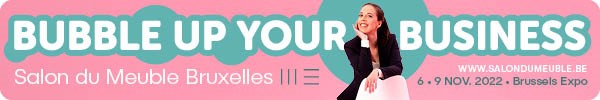 COMMUNIQUÉ FINAL DU SALON DU MEUBLE DE BRUXELLES 2022Back on track !Quiconque a eu la chance de déambuler dans les couloirs du Salon du Meuble 2022 a indubitablement remarqué, outre la beauté des stands, l’omniprésence de visages souriants. L’atmosphère était bonne… excellente même. Le Salon du Meuble a fait entrer ses visiteurs dans une bulle d’air de positivité, où même les défis actuels semblaient soudain appartenir au passé. L’avenir est toujours plus radieux lorsque les affaires sont bonnes, et c’est précisément le sentiment avec lequel la plupart des exposants et visiteurs ont quitté les palais de Brussels Expo.Le Salon du Meuble de Bruxelles sait mieux que quiconque comment métamorphoser les imposants mais quelque peu poussiéreux palais du Heizel en véritable temple du meuble. Aussitôt leur billet scanné, les visiteurs se trouvent plongés dans une bulle, isolés du monde extérieur. Une transition qui cette année a pris une dimension très concrète, avec l’aménagement bluffant de la zone d’accueil et du bar d’entrée sur le thème de la campagne « Bubble Up Your Business ». Le ton était donné : les bulles de confinement ont résolument laissé la place aux bulles de fête ! De beaux stands, une décoration soignée et de nombreuses nouvelles collections auront été les ingrédients d’une visite largement décrite comme inspirante et empreinte d’originalité et d’élégance. Mais le dur labeur et les investissements des exposants ont surtout été récompensés par des affaires fructueuses. Car tel reste bien évidemment l’élément clé d’un salon. Et si la plupart des fabricants reconnaissent avoir enregistré moins de commandes que lors de l’édition post-Covid, les résultats ont malgré tout largement dépassé les attentes.Même son de cloche au sein du palais 6, qui rassemble traditionnellement l’essentiel des exposants du secteur du sommeil. Un bilan encourageant pour les exposants, et pour l’organisation qui se voit renforcée dans sa conviction que Bruxelles peut, dans un avenir proche, aussi jouer à nouveau un rôle déterminant pour le segment du sommeil.Car comme déjà souligné à plusieurs reprises, le Salon du Meuble de Bruxelles aspire à devenir un point de rencontre pour tous les acteurs du marché du meuble. Nous remarquons ainsi une augmentation des exposants arborant le signe distinctif du marché contractuel, tandis que le nombre de visiteurs actifs dans ce segment est également en (légère) hausse. La branche contractuelle est un segment d’avenir, qui mérite certainement sa place à Bruxelles. À suivre, donc, tout comme « Bubble Up Your Store », la nouvelle plateforme réservée aux exposants proposant des solutions pour le magasin de meuble de demain. Un peu plus loin, dans le palais 3, les projecteurs étaient tournés sur le design pur, illustré par les réalisations créatives et inspirantes de jeunes créateurs et designers avertis. Leur histoire sera mise en lumière sur le blog du Salon du Meuble (blog.salondumeuble.be) dès le mois de décembre 2022.À propos de projecteurs, c’est sous leurs feux que Boukje Adriaensen s’est vu décerner, en ouverture de la cérémonie des Balthazar Awards mardi soir, le titre de « Best of Design Street – Design Academy ».Par la suite, Mobitec (Best of Belgium), Kler (Best international), The Beds (Love at first sight) et Sofar (Best innovation) ont chacun été récompensés d’un Balthazar bien mérité, en particulier au vu du nombre sans précédent de produits inscrits (110). Les Balthazar Awards 2022 ont donc plus que jamais symbolisé la ténacité et la passion qui animent notre secteur. Vous en retrouverez tous les détails sur notre blog (blog.salondumeuble.be/2022/11/09/meubelbeurs-brussel/).Une détermination et un positivisme communicatifs auxquels le Salon du Meuble de Bruxelles doit son atmosphère chaleureuse, festive et propice aux affaires. C’est donc pleins de reconnaissance que nous clôturons cette édition, et pleins d’entrain que nous abordons ce qui va suivre !Glenn De MaeseneerThomas HibertSalon du Meuble de BruxellesRendez-vous l’année prochaine !Salon du Meuble 2023 : 5-8 novembresalondumeuble.beFacebook : www.facebook.com/Meubelbeurs/ Instagram : www.instagram.com/meubelbeursbrussel/ Bilan des visiteurs20212022+/-Hausse en %% du totalBE/LUX63236474151+2,440,03%NL37684063295+7,825,13%FR1768186395+5,411,52%DE/AT/CH775884109+14,15,47%PL239554315+131,83,43%UK/IE146503357+244,53,11%Divers31523120-32-0,0119,29%16171174611290+8,0100